мы заЗдоровый Образ Жизни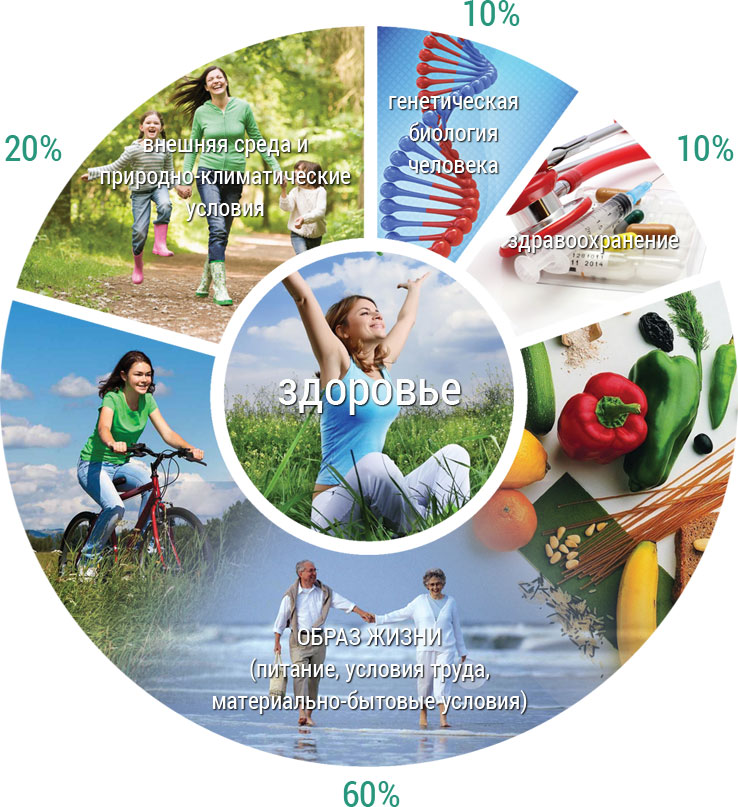 Здоровье, по определению ВОЗ (Всемирной организации здравоохранения), – это состояние полного физического, душевного и социального благополучия, а не только отсутствие болезней и физических дефектов.Здоровый образ жизни (ЗОЖ)-образ жизни отдельного человека с целью профилактики болезней и укрепления здоровья.Основные составляющие ЗОЖ-рациональное питание, адекватная двигательная активность, отказ от вредных привычек, соблюдение режима труда и отдыха, личная гигиена.рациональное питаниеРациональное питание – это питание, обеспечивающее рост, нормальное развитие и жизнедеятельность человека, способствующее улучшению его здоровья и профилактике заболеваний.Рациональное питание предполагает:1.Энергетическое равновесие.Энергетическая ценность суточного рациона питания должна соответствовать энергозатратам организма.2. Сбалансированность по пищевым       ингредиентам.Каждый организм нуждается в строго определенном количестве пищевых веществ (белков, жиров, углеводов), которые должны поступать с пищей в определенных пропорциях.3. Соблюдение режима питания.Питание должно быть дробным ( 4-6 раз в сутки), регулярным (в одно и то же время) и равномерным, последний прием пищи  не позднее 2 – 3-х часов до сна.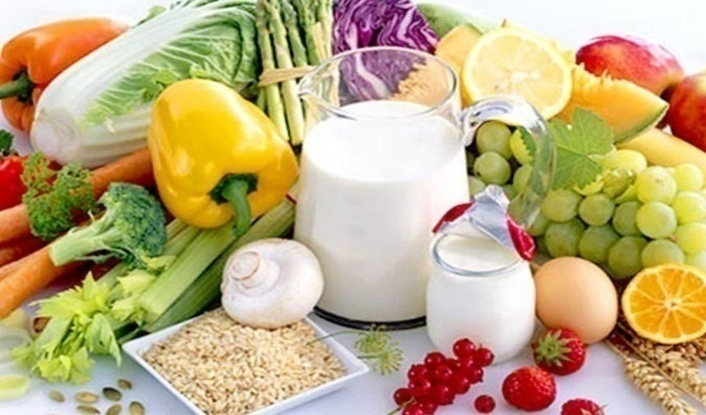  двигательная активностьДвигательная активность - это  любой вид деятельности , направленный на улучшение или сохранение вашей физической формы и здоровья в целом.Повседневная деятельность-- ходьба, работа по дому или любая другая активная  работаАктивные виды отдыха и развлечений- танцы, активные игры с детьми, пешие и велосипедные прогулки, туризмСпорт - футбол, баскетбол, волейбол и др., занятия фитнесом,  тренажерном зале, бассейнеУровень двигательной активностиДети и подростки:
умеренная и интенсивная, нагрузка продолжительностью от 60 минут до нескольких часов;
интенсивные занятия, направленные на укрепление мышц и костей рекомендуются не менее 3 раз в неделю Молодежь и взрослые:
умеренной интенсивности  не менее 2,5-3 часов в неделю. Пожилые люди:любая физическая активность принесет пользу пожилым людям.. Чем больше пожилой человек физически активен, тем больше пользы для здоровья. Пожилым нужно стремиться к такой же двигательной активности, как и взрослым людям.отказ от вредных привычек(табакокурение, алкоголизм, наркомания)Курение и употребление алкоголя – это зло для каждого отдельного человека и для всего общества.Удовлетворяя свою тягу к курению, курильщик  живёт  на 10 лет меньше.Курением обусловлено  90% случаев рака легкого, 15–20% случаев других онкологических заболеваний, 75% случаев хронического бронхита и эмфиземы легких, 25% смертей от сердечно-сосудистых заболеваний.Алкоголь ежегодно убивает 700 000 россиян.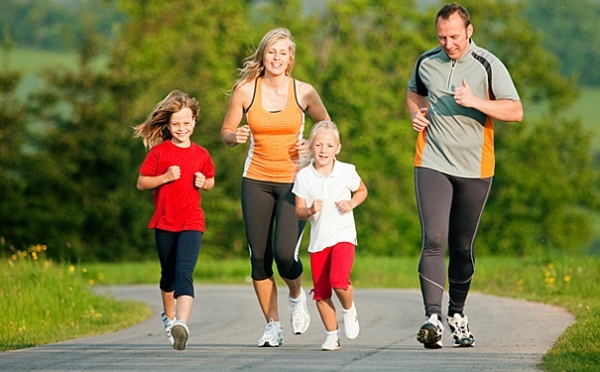 Отказываясь от вредных привычек, вы делаете выбор в пользу здоровья, счастья и долголетия!соблюдение режима труда и отдыха,личная гигиенаОптимальный режим труда и отдыха — важнейшее условие поддержания высокой работоспособности человека. Под режимом труда понимают порядок чередования и продолжительность периодов труда и отдыха. Личная гигиена- это поведение человека, направленное на гигиеническое содержание тела (кожи, волос, ногтей, зубов), обуви и одежды, жилища, закаливание организма. 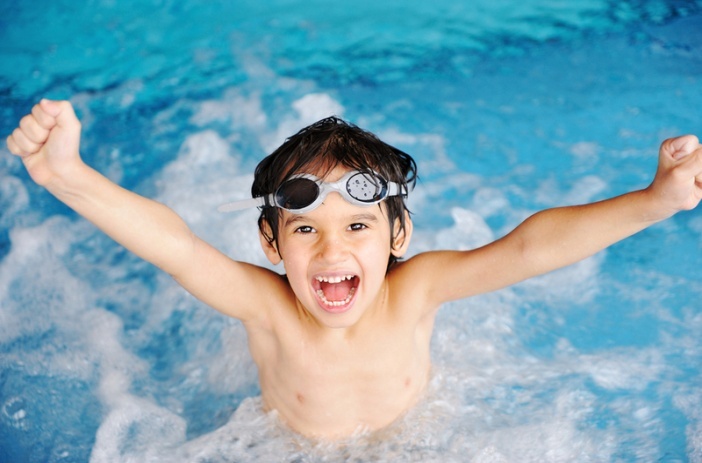 тел.(8-8453)23-19-47      горячая линия по вопросамздорового образа жизниГУЗ «СОЦМП»ЗДОРОВОЖИТЬ ЗДОРОВО!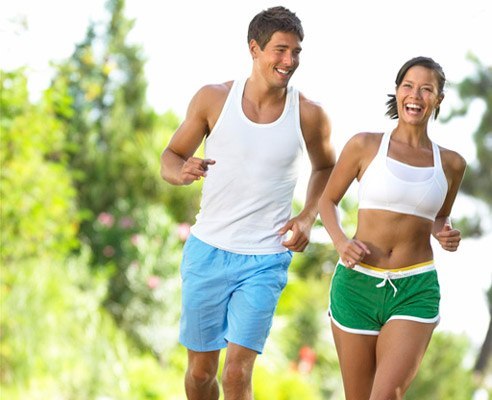 Отдел по спорту, физической культуре, молодёжной политике и туризму АБМРМинистерство здравоохранения Саратовской областиГУЗ «Саратовский областной центр медицинской профилактики»,г.Балаково2018 г.